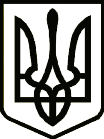 УкраїнаПРИЛУЦЬКА РАЙОННА ДЕРЖАВНА АДМІНІСТРАЦІЯ ЧЕРНІГІВСЬКОЇ ОБЛАСТІРОЗПОРЯДЖЕННЯПро відзначення в районі Дня скорботи івшанування пам’яті жертв війни в Україні На виконання Указу Президента України від 17 листопада 2000 року №1245/2000 «Про День скорботи і вшанування пам'яті жертв війни в Україні» та з метою всенародного вшанування полеглих під час Другої світової війни, їх подвигу та жертовності з о б о в ’ я з у ю:Провести з нагоди Дня скорботи і вшанування пам’яті жертв війни в Україні 22 червня 2021 року покладання квітів до Пам’ятного знаку односельцям, які загинули в роки Другої світової війни смт  Талалаївка.Затвердити кошторис видатків для забезпечення проведення заходу з нагоди Дня скорботи і вшанування пам’яті жертв війни в Україні у сумі 1100,00 грн. (одна тисяча сто грн. 00 коп.) згідно з додатком.На придбання квітів для покладання до Пам’ятного знаку односельцям, які загинули в роки Другої світової війни смт  Талалаївка виділити кошти в сумі 1100,00 грн. (одна тисяча сто грн. 00 коп.).  4. Фінансовому відділу райдержадміністрації профінансувати райдержадміністрацію в сумі 1100,00 грн. за рахунок коштів, що виділяються на фінансування інших видатків по КПКВК МБ 0210180 «Інша діяльність у сфері державного управління» КЕКВ 2210 - 1100,00 грн.  5. Контроль за виконанням розпорядження покласти на керівника апарату райдержадміністрації.Голова                                                                                      Геннадій ЛУЦЕНКОДодаток до розпорядження головирайдержадміністрації16 червня_2021 року № 180КОШТОРИСвидатків на забезпечення проведення заходів з нагодиДня скорботи і вшанування пам’яті жертв війни в Україні (грн)1. Квіткова продукція							1100,00(продукція рослинництва, у тому числі тепличного, Код ДК 021:2015 03120000-8 )Всього:									1100,00від16 червня2021 р.          Прилуки			      №180Завідувач сектору інформаційної роботи апарату райдержадміністрації Тетяна МИРВОДА